ROTARY CLUB OF CLEMMONS2016 – 2017 CLUB PROJECTS CALENDAR – NEXT SIX MONTHSNOV		Wed		30		Social/Serv		Card writing party at Sara’s house, 6-8:00 pm									No morning meetingDEC 		Friday	2		Service		Bell ringing Kmart, 10:30-7:30 pmDEC 		Sat		3		Service		Bell ringing Kmart, 10:30-7:30 pmDEC		Mon		5		Service		Dancing at the Elms; MEN needed! DEC		Mon		12		Service		Prep for Hand in Hand, & Board meeting, Agape Ch.DEC		Tues		13		Service		Hand in HandDEC		Wed		14		Social/Serv		Wrapping party, Christmas Families, Jim Grim’s, 6:00									No morning meetingDEC		Sat		17		Social		Christmas party, Gary and Rebecca’s houseDEC		Wed		21		Meeting		Christmas Program, 7:00-8:00 AM, VInnDEC		Wed		28					No morning or evening meeting2017Jan		Wed		4		Meeting		Back at it in 2017!Feb		Wed		15		Area			Women in Rotary Event, luncheon, Forsyth CC Feb		Sat		25		Youth		District 4-Way Test Speech Contest, GTCCMar		TH-Sat	16-18	Leadership		PETS Training, Koury CC, GreensboroMar		Sat		18		Fundraising	Spring fund raiser, TBDApr		TH-Sun	27-30	DIST			District Conf. Marriott Grande Dunes, Myrtle Beach May		TBD				Fundraising	Club Golf Tournament Jun		Wed		28		Social		Awards Banquet TBDJun 		Sat-Wed	10-14	RI			RI Conference, Atlanta, GA	ONGOING      			Service	Thurs PM, weekly, we take food from Panera to Clemmons Food PantryService	Interact / Rotary Club for WF High School StudentsService	Rotaract / Rotary Club for WS State University Board Meeting Dates: July 11, Aug 15, Sep 12, Oct 10, Nov 14, Dec 12,  Jan 9, Feb 13 (will need to reschedule this or find a sub!), Mar 13, Apr 10, May 8, Jun 12  														  			          Rev 11-28-16 SJM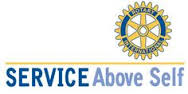 